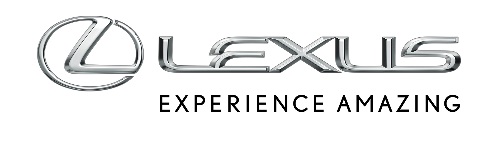 3 LIPCA 2019LEXUS OGŁOSIŁ ZWYCIĘZCÓW KONKURSU “UX ART CAR” PODCZAS CHANTILLY ARTS & ELEGANCE RICHARD MILLEGyorin Kozane (czyli „Zbroja z łusek”) hiszpańskiego duetu artystycznego Antoñito i Manolín zdobyła pierwszą nagrodę w konkursie „Lexus UX Art Car”, podczas Chantilly Arts & Elegance Richard Mille 2019Lexus uczcił swoje 30-lecie, podczas znanego na całym świecie święta luksusowej motoryzacji, sztuki i stylu życia, prezentując swój nowy, koncepcyjny kabriolet LC oraz europejską premierę nowego, udoskonalonego SUV-a RX Prezentacji modelu LC Convertible Concept towarzyszyła modelka, ubrana w ekskluzywną kreację haute couture, stworzoną w domu mody RochasKolorowe i bogate w detale dzieło sztuki, przywodzące na myśl połyskującą rybią łuskę, przyniosło hiszpańskiemu duetowi Antoñito i Manolín pierwszą nagrodę w konkursie Lexus UX Art Car. Sukces ich dzieła, zatytułowanego Gyorin Kozane („Zbroja z łusek”), nagrodzono w kulminacyjnym punkcie imprezy Chantilly Arts & Elegance Richard Mille, podczas której luksusowa marka Lexus świętowała 30-lecie założenia.Przykuwająca wzrok kreacja cieszyła się ogromną popularnością wśród tysięcy gości, biorących udział w tym wydarzeniu - jednym z najwspanialszych europejskich festiwali luksusowej motoryzacji, sztuki i stylu życia, odbywającym się na terenie historycznego Château de Chantilly pod Paryżem. Goście zostali zaproszeni do głosowania na najlepsze ich zdaniem dzieła czterech finalistów, z których każdy stworzył odmienną interpretację nowego, kompaktowego crossovera - Lexusa UX.Wyniki jawnego głosowania zostały ogłoszone przez francuskiego dziennikarza i prezentera telewizyjnego, Denisa Brogniarta. Drugie miejsce zajął francuski kolektyw artystyczny Leitmotiv, który swoją pracę stworzył na żywo w Chantilly. Jako zwycięzcy, Antoñito i Manolín będą gośćmi Lexusa, podczas Design Week 2020 w Mediolanie, jednej z głównych światowych wystaw projektowych, na której Lexus jest obecny od 2005 roku.Antoñito i Manolín, czyli Trini Salamanca i Pablo Parraga, pokryli UX-a czerwoną i niebieską, organiczną siatką, imitującą skórę ryby – motywem często spotykanym w japońskiej kulturze i sztuce. Kolorowe oklejenie to trójwymiarowa struktura, wykonana z bio-epoksydowego materiału, nałożona na karoserię samochodu, jak na płótno. Połączenia kontrastujących ze sobą elementów dokonano w duchu koncepcji engawa, którą zastosowali projektanci modelu UX, tworząc płynne przejście między wnętrzem i karoserią pojazdu.Pascal Ruch, szef Lexus Europe, powiedział: „Jesteśmy zachwyceni, że UX okazał się być taką inspiracją dla utalentowanych artystów, dając im możliwość wyrażenia swoich reakcji i przemyśleń na temat samochodu oraz marki Lexus z tak wielce kreatywną oryginalnością. Odważna stylistyka jest jednym z filarów Lexusa, a ten konkurs - kolejnym przykładem sposobu w który wykraczamy poza świat motoryzacji, jako luksusowa marka, dbająca o rodzące się, wzrastające i pełne życia, twórcze talenty.”Podczas imprezy Arts & Elegance Richard Mille zaprezentowano smukłe kształty Lexusa LC Convertible Concept, będącego studium nowej wersji modelu LC coupe z otwartym dachem. Eleganckiego wyglądu konceptu dopełniła towarzysząca mu modelka, ubrana w kreację, zaprojektowaną przez znany paryski dom mody Rochas, słynący ze wzorów, pełnych „młodości, elegancji i prostoty”. Inspirowana latami 60., bladoróżowa kreacja Rochas z kolekcji wiosna-lato 2019, odwoływała się do stylu bohaterek klasycznych filmów Alfreda Hitchcocka.W Chantilly Lexus zaprezentował również europejską premierę nowego, zmodyfikowanego luksusowego SUV-a RX. Modelu, który jeszcze w tym roku trafi do sprzedaży w całej Europie.